.Start: after 8 counts[1-8] Step,1/2 Sweep, Rock step, Hitch Ball Step[9-16] Rock side x2, step forward x2, ½ turn with hip dip[17-24] Slide with ¼ turn, step back x 2, point ¼ turn x 3, touchRestarts here[25-32] Walk x 2, Mambo step, Anchorstep, heelslide.Restarts on 2nd and 5th walls after count 24Have fun !!Let's Go Geronimo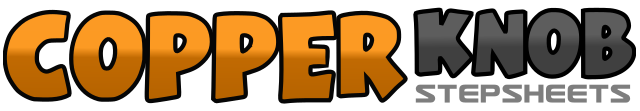 .......Count:32Wall:2Level:Novice / Intermediate.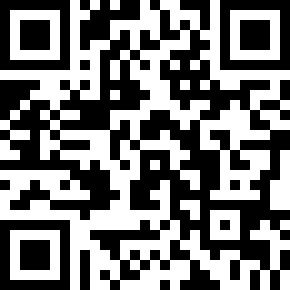 Choreographer:Lone Darling (DK), Annette Rosendahl Dam (DK) & Lene Andersen (DK) - December 2011Lone Darling (DK), Annette Rosendahl Dam (DK) & Lene Andersen (DK) - December 2011Lone Darling (DK), Annette Rosendahl Dam (DK) & Lene Andersen (DK) - December 2011Lone Darling (DK), Annette Rosendahl Dam (DK) & Lene Andersen (DK) - December 2011Lone Darling (DK), Annette Rosendahl Dam (DK) & Lene Andersen (DK) - December 2011.Music:Geronimo (Just & Damien Radiomix) - Aura DioneGeronimo (Just & Damien Radiomix) - Aura DioneGeronimo (Just & Damien Radiomix) - Aura DioneGeronimo (Just & Damien Radiomix) - Aura DioneGeronimo (Just & Damien Radiomix) - Aura Dione........1. Step forward on right2. Sweep left ½ turn right		(6:00)3. Rock right diagonal forward 	(7:30)4. Recover weight on left5. Step left to left	 side - hitch right&. Step on right ball next to left6. Small step left to left – hitch right&. Step on right ball next to left7. Small step left to left – hitch right&. Step on right ball next to left8. Small step left to left – hitch right&. Step on right ball next to left1. Rock right to right side2. Recover on left&. Step Right next to left3. Rock left to left side4. Recover on right&. Step left next to right5. Step forward on right6. Step forward on left7. Turn ½ turn right – dip hip down - 	end weight on left (12:00)8. Straighten up1. Slide to right side2. Turn ¼ right – put feet together3. Step back on right4. Step back on left5. Turn ¼ left – point right to right side	(12:00)6. Turn ¼ left – point right to right side	(9:00)7. Turn ¼ left – point right to right side	(6:00)8. Touch right next to left1. Step forward on right2. Step forward on left3. Rock forward on right&. Recover on left4. Step back on right5. Step left behind right – 3rd position&. Recover weight on right6. Recover weight on left7. Slide forward on right heel8. Step left next to right